Základní škola a Mateřská škola Rovensko, okres Šumperk, příspěvková organizace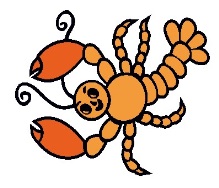 ZÁPISNÍ LIST pro školní rok 2024/2025Reg. číslo (vyplní škola): __________________Jméno a příjmení dítěte: _________________________________ Datum narození: _________________RČ: _______________________ Místo narození: ___________________ Okres: ____________________Státní občanství: ____________ Bydliště: ___________________________________________________Zdravotní pojišťovna: _______________ Mateřská škola: ______________________________________Bude navštěvovat ŠD: ______________ Výslovnost (řečové vady): _______________________________Zdravotní stav, postižení, obtíže: __________________________________________________________Lateralita: pravák – levák – přeučený levák – nevyhraněnáSourozenci: 	jméno, ročník _____________________________________________________________		jméno, ročník ____________________________ ZŠ _______________________________		jméno, ročník ____________________________ ZŠ ______________________________OTEC: _______________________________ Bydliště (pokud je odlišné):__________________________Telefon do bytu: ____________________ do zam.: _________________ mobil: ____________________E-mail: _____________________________________ datová schránka: ___________________________MATKA: _____________________________ Bydliště (pokud je odlišné):__________________________Telefon do bytu: ____________________ do zam.: _________________ mobil: ____________________E-mail: _____________________________________ datová schránka: ___________________________Poznámka: ___________________________________________________________________________Rodiče: a) budou žádat odklad školní docházkyb) dítě již mělo odklad školní docházkyc) dítě již mělo dodatečný odklad školní docházkyd) nešestileté dítě	Potvrzuji správnost zapsaných údajů a dávám svůj souhlas Základní škole a Mateřské škole Rovensko, okres Šumperk, příspěvkové organizace k tomu, aby zpracovávala a evidovala osobní údaje a osobní citlivé údaje mého dítěte ve smyslu všech ustanovení zákona č. 101/200 Sb., o ochraně osobních údajů v platném znění, a v souladu s Obecným nařízením na ochranu osobních údajů neboli GDPR. Dále dávám škole svůj souhlas k tomu, aby s mým dítětem mohl v rámci prevence rizikového chování pracovat dle potřeby speciální pedagog a další odborní pracovníci z oblasti psychologických služeb, sociálních a obdobných služeb. Souhlasím s možností orientačního testování přítomnosti návykových látek v organismu mého dítěte, existuje-li důvodné podezření z požití návykové látky a možného ohrožení jeho zdraví.Svůj souhlas poskytuji pro účely vedení povinné dokumentace škol y podle zákona č. 564/2004 Sb., (školského zákona) v platném znění, vedení nezbytné zdravotní dokumentace a psychologických vyšetření, pořádání mimoškolních akcí školy, přijímací řízení na střední školy, úrazové pojištění žáků, provedení psychologických vyšetření, zveřejňování údajů a fotografií mého dítěte v propagačních materiálech školy, včetně internetových stránek školy a pro jiné účely související s běžným chodem školy. Souhlas poskytuji na celé období školní docházky mého dítěte na této škole a na zákonem stanovenou dobu, po kterou se tato dokumentace ve škole povinně archivuje. Byl jsem poučen o právech podle zákona č. 101/2000 Sb.V Rovensku dne ____ dubna 2024 			___________________________________________								podpisy rodičů (zákonných zástupců)